How to upload document in client trackStep 1 Go to the client work space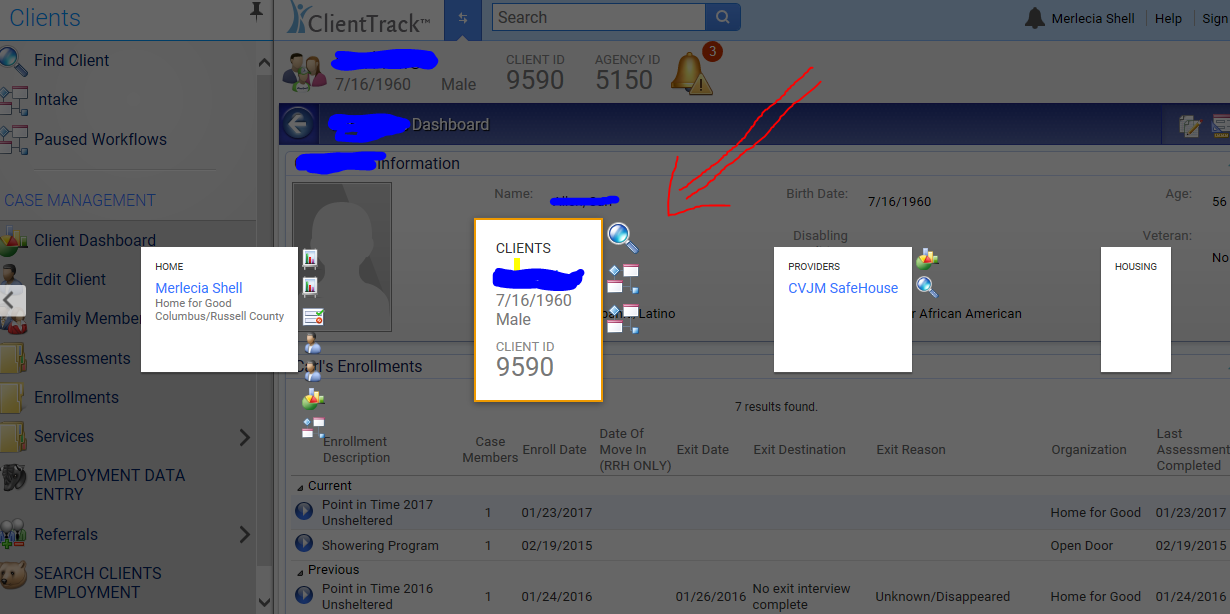 Step 2Select client files tab 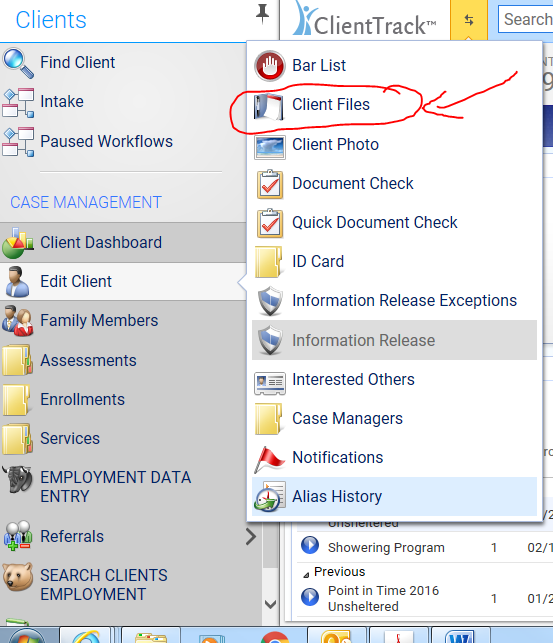 Step 3 Select the Add file button at the top right corner 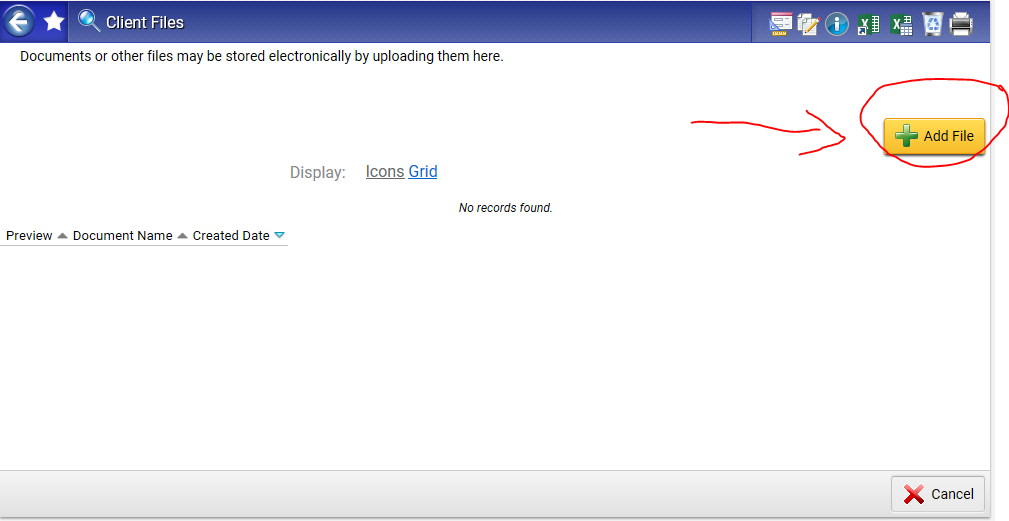 Step 4 Upload Files from your computer 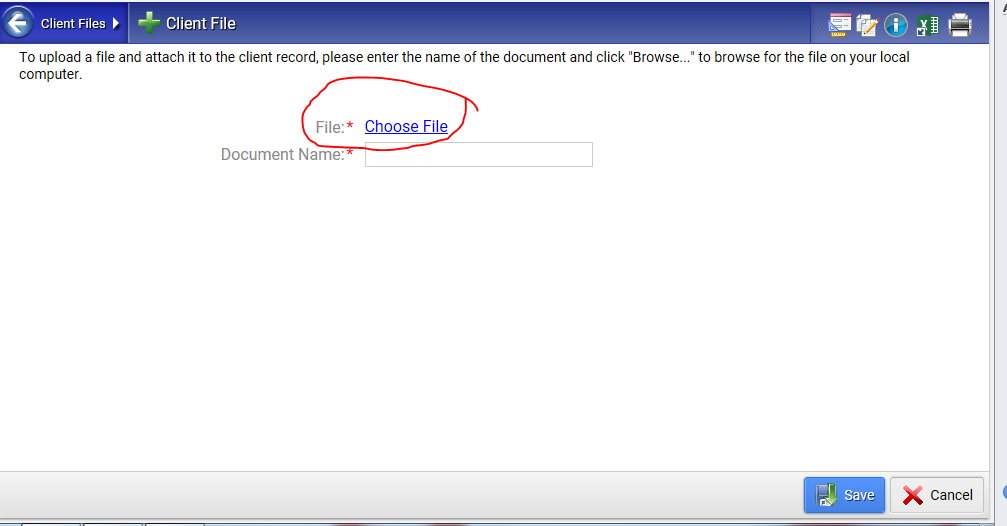 Step 5Preview the file befor submitting.Make sure it is clear and readable.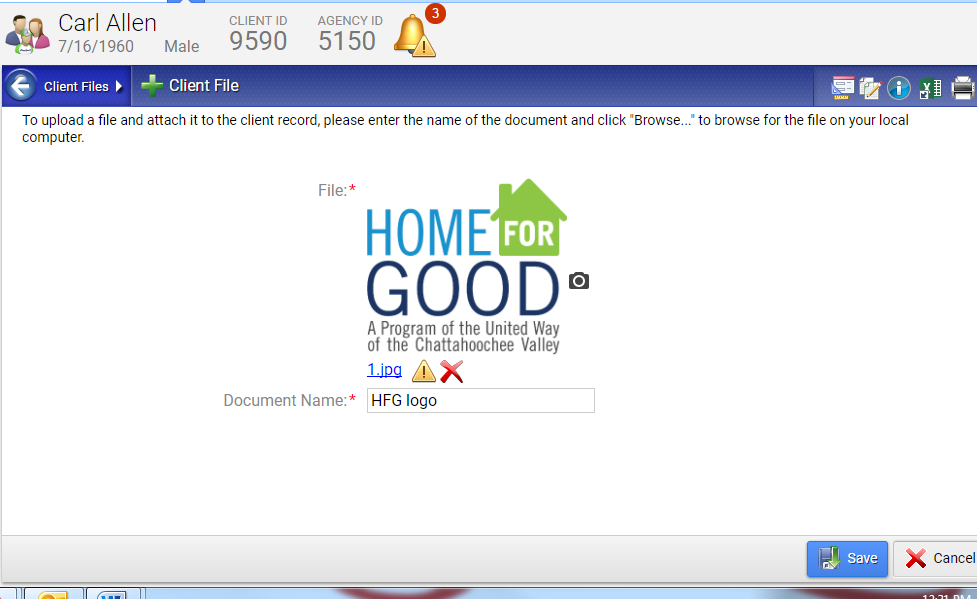 Step 6Yay! You have uploaded the file.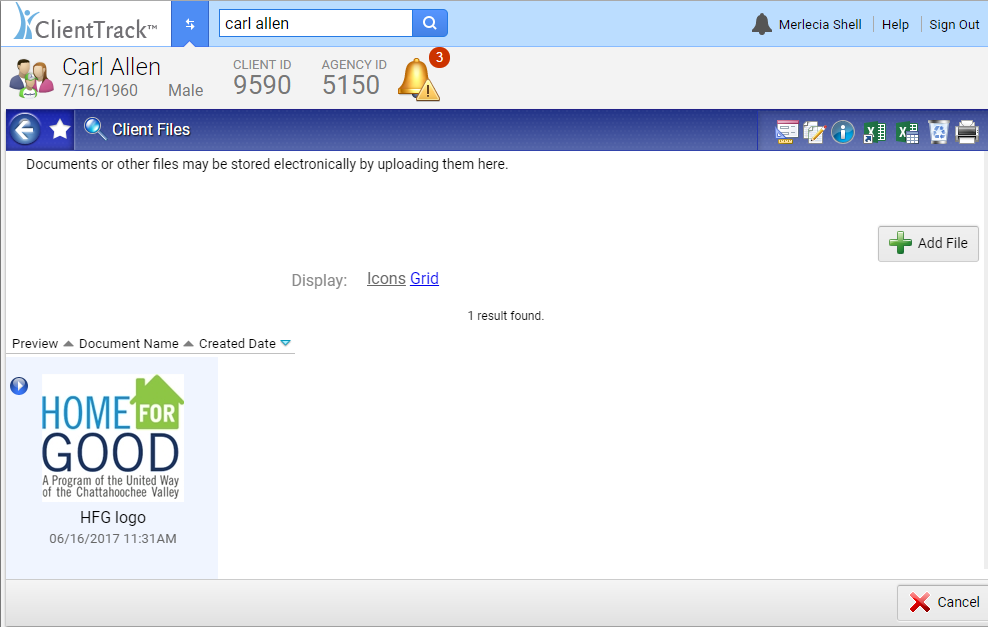 